Join PTA!By simply joining PTA, you are advocating on behalf of all children (including your own!) No additional commitment is required.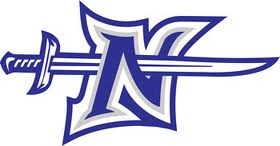 Two Easy Ways to Join!Join and pay online at Totem:
https://jointotem.com/ca/torrance/north-high-school-pta/join/register *Print out and complete a membership form and pay with CASH or CHECK (made payable to North High PTA) and return to the North High.Annual membership is $10 per person.Questions about PTA membership, please contact Ashley Kowach at akalei@hotmail.comPlease return this form with your registration packet. You may also have your student return it to the North High School front office. Thank you for your support!*A small service fee will be chargedSaxon Students & the PTA Need YOU Your Support Matters!Help us make NHS a better place for our students. Below are just a few of the things we could use your help with. Fill out this form and return it during registration. You can also email it to NHS_snackbar@yahoo.com.Volunteer Name:_____________________________E-mail: _____________________________________
Phone Number: _____________________________Student Name: ______________________________We’re looking for stellar volunteers… Can you help?  Handing Out Schedules to Students (First Day of School)  Back to School Luncheon Donation (late August)  Work in Football Snack Bar for Home Games, Friday Nights (we’ll send around sign-ups)  Donate Food Item(s) to the Football Snack Bar (we’ll send around sign-ups)  Donate Baked Goods for Various North High Events (we’ll send around sign-ups)  Donate Food for Various North High Events (Teacher Appreciation and Other School Events)  Chaperones (college trips, field trips and school activities throughout the year)  School Office Front Desk Volunteer Substitutes (once per week during the lunch hour)  Grad Night Committee (help plan the 2021 Grad Night Event in June)Thank you in advance for your generous support!Your Saxon PTA Please return this form during Registration or email Nannette Nolan at NHS_snackbar@yahoo.com